……………………… MESLEKİ VE TEKNİK ANADOLU LİSESİ 2015-2016 EĞİTİM-ÖĞRETİM YILI ELEKTRİK ELEKTRONİK TEKNOLOJİSİ ALANI 11. SINIF TRAFO SARIMI DERSİ MODÜLLÜ YILLIK DERS PLANIBu plan 2551 Sayılı Tebliğler Dergisindeki Ünitelendirilmiş Yıllık Plan Örneğine göre hazırlanmıştır. Konular, MEGEP- TRAFO SARIMI DERSİ MODÜLLERİNE ne  göre hazırlanmıştır.               2104 VE 2488 S.T.D.den Atatürkçülük konuları plana eklenmiştir                                                                                                                                                            							                                          																		      UYGUNDURZÜMRE ÖĞRETMENLERİ														                                                                                  ……./……./2015………..…………………………………………………………………………………………………..													     Okul Müdürü																						AyHf.St.HEDEF VE DAVRANIŞLARMODÜL-ÜNİTE-KONULARÖĞRENME- ÖĞRETME YÖNTEM VETEKNİKLERİKULLANILAN EĞİTİM TEKNOLOJİLERİ, ARAÇ VE GEREÇLERDEĞERLENDİRME  (Hedef ve Davranışlara Ulaşma düzeyi)EKİM28 EYLÜL2 EKİM41. Arızalı bir fazlı trafoyu değerlerini kaydederek sökebilecektir.         MODÜL ADI: BİR FAZLI TRANSFORMATÖR SARIMIA. Transformatörler 1. Yapısı a. Manyetik nüve i. Çekirdek tipi nüve ii. Mantel tipi nüve                                             iii. Dağıtılmış tip nüve b. Transformatör sargıları i. Dilimli sargılar ii. Silindirik sargılar 2. Bir fazlı transformatörlerin çalışma prensibiAnlatım,soru-cevapGösteri, uygulamaModül Kitapları ve Yardımcı KaynaklarAtatürk’ün Milli Eğitime verdiği önemEKİM5 – 9EKİM41. Arızalı bir fazlı trafoyu değerlerini kaydederek sökebilecektir.         3. Transformatör çeşitleri a. Düşürücü tip transformatör b. Yükseltici tip transformatör                                    c. Ölçü transformatörleri d. Güvenlik ( Yalıtım ) transformatörleriAnlatım,soru-cevapGösteri, uygulamaModül Kitapları ve Yardımcı KaynaklarEKİM12 – 16EKİM42. Müşteri isteği  doğrultusunda yeni bir trafo hesabını yapabilecektir.4. Transformatörlerde indüklenen gerilimin değeri 5. Dönüştürme oranı                  6. Arızalı transformatörün sökülmesiAnlatım,soru-cevapGösteri, uygulamaModül Kitapları ve Yardımcı KaynaklarAtatürk’ün Cumhuriyetçilik ilkesiEKİM19 – 23EKİM42. Müşteri isteği doğrultusunda yeni bir trafo hesabını yapabilecektir.B. Bir Fazlı Transformatörlerde Sarım Hesabı 1. Semboller a. Sarım hesabı ile ilgili semboller b. Makara yapımı ile ilgili semboller 2. Formüler 3. Yeni transformatör hesabı a. Manyetik nüve kesiti b.Primer ve sekonder spir sayıları c.Primer ve sekonder akımları d.Primer ve sekonder iletken kesitleri e. Primer ve sekonder tel çapları              f.Makara ölçülerinin çıkarılması i. Primer sargı kalınlığının çıkarılması ii.Sekonder sargı kalınlığının çıkarılması iii. Pencere genişliği g.Transformatör sacı ölçülerinin tespitiAnlatım,soru-cevapGösteri, uygulamaModül Kitapları ve Yardımcı KaynaklarEKİM-26 - 30EKİM43. Müşteri isteği doğrultusunda yeni bir trafo hesabını yapabilecektir.4. Çok kademeli Trafo Hesabı a.Manyetik nüve hesabı b. Primer ve sekonder spir sayıları c. Primer ve sekonder akımları d. Primer ve sekonder iletken kesitleri e.Primer ve sekonder tel çaplarıAnlatım,soru-cevapGösteri, uygulamaModül Kitapları ve Yardımcı KaynaklarCumhuriyet Bayramı ve Cumhuriyetin önemiKASIM2 – 6KASIM43. Müşteri isteği doğrultusunda yeni bir trafo hesabını yapabilecektir.f. Makara ölçülerinin çıkarılması i.Primer sargı kalınlığının çıkarılması ii. Sekonder sargı kalınlığının çıkarılması iii. Pencere genişliğig. Makara ölçülerinin çıkarılması h.Transformatör sacı ölçülerinin tespitiAnlatım,soru-cevapGösteri, uygulamaModül Kitapları ve Yardımcı KaynaklarKASIM9 – 13KASIM44. Müşteri isteği  doğrultusunda yeni bir trafo hesabını yapabilecektir. Öğrenci başarısını tesbit etmek           5. Hazır nüve üzerine sarım hesabı  a. Manyetik nüve kesiti                      b. Primer gücü c. Primer ve sekonder spir sayıları d. Primer ve sekonder akımları e. Primer ve sekonder iletken kesitleri                  f. Primer ve sekonder tel çapları        g. Sargı kalınlıkları         h. Pencere genişliği ve kontrolü        ı. Makara ölçüleriAnlatım,soru-cevapGösteri, uygulamaModül Kitapları ve Yardımcı Kaynaklar10 Kasım Atatürk’ü Anma ve Atatürk’ün kişiliğiKASIM16 – 20KASIM43. Trafo sarımı için gerekli ön hazırlıkları ve sarımını hatasız olarak yapabilecektir.C. Bir Fazlı Transformatör Sarımı 1. Makara Yapımı       Anlatım,soru-cevapGösteri, uygulamaModül Kitapları ve Yardımcı Kaynaklar1.YAZILISINAVIKASIM23 – 27KASIM43. Trafo sarımı için gerekli ön hazırlıkları ve sarımını hatasız olarak yapabilecektir.2. Bobinlerin Sarımı            3. Sacların DüzenlenmesiAnlatım,soru-cevapGösteri, uygulamaModül Kitapları ve Yardımcı Kaynaklar24 Kasım Öğretmenler günü ve önemiARALIK30 KASIM4 ARALIK43. Trafo sarımı için gerekli ön hazırlıkları ve sarımını hatasız olarak yapabilecektir.4. Trafo montajı yapım tekniği            5. Trafonun yalıtımıa. Önemi      b. Yöntemi       c. KontrolüAnlatım,soru-cevapGösteri, uygulamaModül Kitapları ve Yardımcı KaynaklarAtatürk’ün Laiklik ilkesiARALIK7 – 11ARALIK41. Arızalı oto trafoyu değerlerini kaydederek sökebilecektir.MODÜL ADI: OTO TRANSFORMATÖR SARIMIA. Oto Transformatörleri                                                                                                                  1. Oto Transformatörün Yapısı                                                                                                                          a. Oto transformatörünün faydaları ve sakıncaları i. Faydaları                          ii. Sakıncalarıb. Oto transformatörünün kullanım alanları                                                                                   2) Oto Transformatörün Çalışma Prensibi                                                                                      3) Transformatörlerde İndüklenen Gerilimin DeğeriAnlatım,soru-cevapGösteri, uygulamaModül Kitapları ve Yardımcı KaynaklarARALIK14 – 18ARALIK41. Arızalı oto trafoyu değerlerini kaydederek sökebilecektir.                                         Öğrenci başarısını tesbit etmek4) Oto Transformatörlerinde meydana gelebilecek arızalar                                                             a. Aşırı akım oluşumu ve etkileri     i. Kısa devre akımı 1. Oluşumu     2. Etkileri    a. Termik etki  b. Dinamik etki ii.Aşırı yüklenme b. Aşırı akım arızalarının sınıflandırılması                                                  i.İç arıza              ii.dış arıza                                                                                                                    c. Aşırı gerilim etkisi ve oluşumu                                                                                                    i.Etkisi            ii.Oluşumu a. İç aşırı gerilimler               b. Dış aşırı gerilimlerAnlatım,soru-cevapGösteri, uygulamaModül Kitapları ve Yardımcı KaynaklarAtatürk’ün İnkılapçılık ilkesiARALIK21 – 25ARALIK42. Müşteri isteği doğrultusunda yeni bir oto transformatör hesabını yapabilecektir.B. Oto Transformatörlerde Sarım Hesabı 1. Oto transformatörü sarım hesabında  kullanılan semboller 2. Oto transformatörü sarım hesabında kullanılan formülerAnlatım,soru-cevapGösteri, uygulamaModül Kitapları ve Yardımcı KaynaklarARALIK28 – 31ARALIK42. Müşteri isteği doğrultusunda yeni bir oto transformatör hesabını yapabilecektir.3. Oto transformatörü hesabı a. Primer ve sekonder akımlarının bulunması                                                        b. Nüve kesitinin bulunmasıAnlatım,soru-cevapGösteri, uygulamaModül Kitapları ve Yardımcı KaynaklarAtatürk’ün Devletçilik ilkesiOCAK4 – 8OCAK42. Müşteri isteği doğrultusunda yeni bir oto transformatör hesabını yapabilecektir.c. Primer ve sekonder sarım sayılarının bulunması d. İletken kesitlerinin bulunması e. Manyetik nüve ve sac ölçüleriAnlatım,soru-cevapGösteri, uygulamaModül Kitapları ve Yardımcı Kaynaklar2.YAZILISINAVIOCAK11 – 15OCAK43. Trafo sarımı için gerekli ön hazırlıkları ve sarımını hatasız olarak yapabilecektir.C. Oto Transformatör Sarımı 1. Makara YapımıAnlatım,soru-cevapGösteri, uygulamaModül Kitapları ve Yardımcı KaynaklarTELAFİSINAVIOCAK18 – 22OCAK43. Trafo sarımı için gerekli ön hazırlıkları ve sarımını hatasız olarak yapabilecektir.2. Bobinlerin Sarımı a. Hesaplanan değerlere göre sarımı yapmakAnlatım,soru-cevapGösteri, uygulamaModül Kitapları ve Yardımcı KaynaklarAyHf.St.HEDEF VE DAVRANIŞLARMODÜL-ÜNİTE-KONULARÖĞRENME- ÖĞRETME YÖNTEM VETEKNİKLERİKULLANILAN EĞİTİM TEKNOLOJİLERİ, ARAÇ VE GEREÇLERDEĞERLENDİRME  (Hedef ve Davranışlara Ulaşma düzeyi)ŞUBAT8 – 12ŞUBAT43. Trafo sarımı için gerekli ön hazırlıkları ve sarımını hatasız olarak yapabilecektir.b. Bobin izolesine zarar vermemekAnlatım,soru-cevapGösteri, uygulamaModül Kitapları ve Yardımcı KaynaklarAtatürk’ün Milliyetçilik ilkesiŞUBAT15 – 19ŞUBAT43. Trafo sarımı için gerekli ön hazırlıkları ve sarımını hatasız olarak yapabilecektir.3. Sacların DüzenlenmesiAnlatım,soru-cevapGösteri, uygulamaModül Kitapları ve Yardımcı KaynaklarŞUBAT22 – 26ŞUBAT43. Trafo sarımı için gerekli ön hazırlıkları ve sarımını hatasız olarak yapabilecektir.  4. Oto Transformatörü montajı yapım tekniğiAnlatım,soru-cevapGösteri, uygulamaModül Kitapları ve Yardımcı KaynaklarAtatürk’ün Halkçılık ilkesiMART29 ŞUBAT4 MART41. Arızalı üç fazlı trafoyu değerlerini kaydederek sökebilecektir.    MODÜL : ÜÇ FAZLI TRANSFORMATÖR SARIMIA. Üç Fazlı Transformatörler 1. Üç Fazlı Transformatörün YapısıAnlatım,soru-cevapGösteri, uygulamaModül Kitapları ve Yardımcı KaynaklarMART7 – 11MART41. Arızalı üç fazlı trafoyu değerlerini kaydederek sökebilecektir.    2. Üç Fazlı Transformatörün Çalışma PrensibiAnlatım,soru-cevapGösteri, uygulamaModül Kitapları ve Yardımcı Kaynaklar12 MART İSTİKLAL MARŞININ KABULÜMART14 – 18MART41. Arızalı üç fazlı trafoyu değerlerini kaydederek sökebilecektir.    3. Üç Fazlı Transformatörlerde meydana gelebilecek arızalarAnlatım,soru-cevapGösteri, uygulamaModül Kitapları ve Yardımcı Kaynaklar18 Mart Çanakkale Zaferi ve önemiMART21 – 25MART42. Müşteri isteği doğrultusunda yeni bir üç fazlı transformatör hesabını yapabilecektir.4. Üç Fazlı Transformatör BağlantılarıAnlatım,soru-cevapGösteri, uygulamaModül Kitapları ve Yardımcı KaynaklarAtatürk’ün Çocuk SevgisiMART28 MART1 NİSAN42. Müşteri isteği doğrultusunda yeni bir üç fazlı transformatör hesabını yapabilecektir.B. Üç Fazlı Transformatörlerde Sarım Hesabı 1. SembollerAnlatım,soru-cevapGösteri, uygulamaModül Kitapları ve Yardımcı KaynaklarNİSAN4 – 8NİSAN42. Müşteri isteği doğrultusunda yeni bir üç fazlı transformatör hesabını yapabilecektir.2. FormülerAnlatım,soru-cevapGösteri, uygulamaModül Kitapları ve Yardımcı KaynaklarNİSAN11 – 15NİSAN42. Müşteri isteği doğrultusunda yeni bir üç fazlı transformatör hesabını yapabilecektir.3. Üç Fazlı Transformatörün hesabıAnlatım,soru-cevapGösteri, uygulamaModül Kitapları ve Yardımcı Kaynaklar1.YAZILISINAVINİSAN18 – 22NİSAN43. Trafo sarımı için gerekli ön hazırlıkları ve sarımını hatasız olarak yapabilecektir.C. Üç Fazlı Transformatör Sarımı 1. Makara YapımıAnlatım,soru-cevapGösteri, uygulamaModül Kitapları ve Yardımcı Kaynaklar23 Nisan Ulusal Egemenlik ve Çocuk BayramıNİSAN25 – 29NİSAN43. Trafo sarımı için gerekli ön hazırlıkları ve sarımını hatasız olarak yapabilecektir.2. Bobinlerin SarımıAnlatım,soru-cevapGösteri, uygulamaModül Kitapları ve Yardımcı KaynaklarMAYIS2 – 6MAYIS43. Trafo sarımı için gerekli ön hazırlıkları ve sarımını hatasız olarak yapabilecektir.3. Sacların DüzenlenmesiAnlatım,soru-cevapGösteri, uygulamaModül Kitapları ve Yardımcı Kaynaklar1 MAYIS EMEK VE DAYANIŞMA GÜNÜMAYIS9 – 13MAYIS43. Trafo sarımı için gerekli ön hazırlıkları ve sarımını hatasız olarak yapabilecektir.4. Üç Fazlı Transformatörün montaj tekniğiAnlatım,soru-cevapGösteri, uygulamaModül Kitapları ve Yardımcı KaynaklarMAYIS16 – 20MAYIS41. OG/YG transformatörünün bakımlarını yapabilecektir.MODÜL : OG/YG TRANSFORMATÖRÜ SARIMIA. OG/YG Transformatörleri 1. OG/YG Transformatörün Yapısı 2. OG/YG Transformatörün Çalışma PrensibiAnlatım,soru-cevapGösteri, uygulamaModül Kitapları ve Yardımcı Kaynaklar19Mayıs Gençlik ve Spor BayramıMAYIS23 – 27MAYIS41. OG/YG transformatörünün bakımlarını yapabilecektir.3. OG/YG Transformatörlerde meydana gelebilecek arızalar.Anlatım,soru-cevapGösteri, uygulamaModül Kitapları ve Yardımcı KaynaklarHAZİRAN30 MAYIS3 HAZİRAN41. OG/YG transformatörünün bakımlarını yapabilecektir.4. OG/YG Transformatörlerin bakımları 5. OG/YG Transformatör BağlantılarıAnlatım,soru-cevapGösteri, uygulamaModül Kitapları ve Yardımcı Kaynaklar2.YAZILISINAVIHAZİRAN6 – 10HAZİRAN42. Müşteri isteği doğrultusunda yeni OG/YG transformatör hesabını ve sarımını hatasız olarak yapabilecektir.      B. OG/YG Transformatörlerde Sarım Hesabı1. Semboller           2. Formüler 3. OG/YG Transformatörün hesabıC. OG/YG Transformatör Sarımı  1. Sarımın YapılmasıAnlatım,soru-cevapGösteri, uygulamaModül Kitapları ve Yardımcı KaynaklarTELAFİSINAVIHAZİRAN13 – 17HAZİRAN42. Müşteri isteği doğrultusunda yeni OG/YG transformatör hesabını ve sarımını hatasız olarak yapabilecektir.2. Sargıların Yalıtılması  3. Sargıların yerleştirilmesi ve montajAnlatım,soru-cevapGösteri, uygulamaModül Kitapları ve Yardımcı Kaynaklar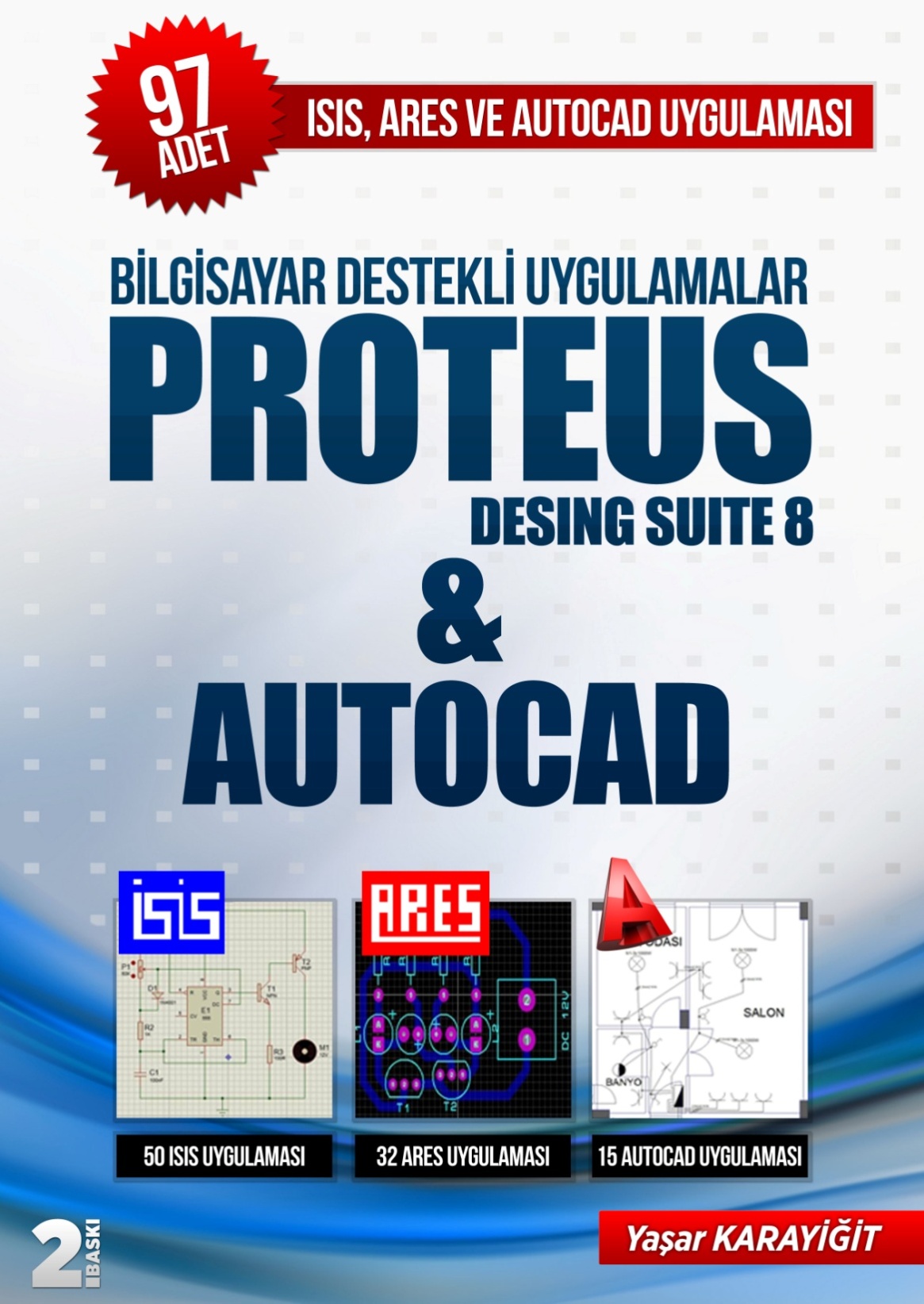 KİTAP A4 KAĞIDI BOYUTUNDA VE 256 SAYFADIR. KİTAP TEMRİN DEFTERİ DÜZENİNDE HAZIRLANMIŞTIR. HER UYGULAMA DA İŞLEM BASAMAKLARI VE ÖĞRENCİ NOT ÇİZELGESİ BULUNMAKTADIR. 2015-2016 EĞİTİM YILI İÇİN TOPLU ALIMLARDA KİTAP FİYATI6 (ALTI) TL’DİR.30 ADET VE ÜZERİ ALIMLARDA KARGO ÜCRETSİZDİR.OKULUNUZA ÜCRETSİZ ÖRNEK KİTAP İSTEMEK İÇİN 0 505 796 55 13NOLU TELEFONU ARAYABİLİRSİNİZ.www.isisares.com adresinden örnek temrinleri ve kitap içeriğini indirebilirsiniz.PARAKENDE ALIM İÇİN ;http://www.kitapyurdu.com/kitap/bilgisayar-destekli-uygulamalar-proteus-desing-suite-8--autocad/357421.htmlhttp://www.babil.com/urun/bilgisayar-destekli-uygulamalar-proteus-desing-suite-8-and-autocad-kitabi-yasar-karayigit